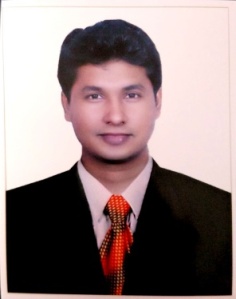 SUJANSUJAN.365702@2freemail.com  To work in a competitive environment & enhance my qualifications and work experience which will help me as well as my workplace to grow on both Profile Summary                                                                                                                                  Familiar with : O PLC, SCADA, VFD, HMI, PAC Designing and Troubleshooting O Various Industrial Instruments Calibration and controlling Ability to evaluate and interpret unique problems with a combination of training and logical thinking to find the right solutions Possess a flair for working hard and contributing towards achievement of organization goals Professional Experience Working with SMEC Automation Pvt Ltd as a service engineer past 1 years 10 monthsWorked on M340 on Crude Tanker Vessels Worked on Commissioning  of brewery Plant at MangaloreWorked in Marketing Field Worked as trainer in Automation FieldAcademic details B.E (Electronics & communication) from VTU University,  Karnataka in 2015 with 60% Diploma in Electronics & Communication Engineering under DTE Karnataka Board, Karnataka in 2012 with 63%Technical Skills HANDS ON PLC’S like(Omron, Schneider Electric, AB, ABB, Delta, GE-Fanuc, Siemens) SCADA PROGRAMING (iFix, Wonderware, Citect, Rockwell Automation, WinCC) VARIABEL FREQUENCY DRIVE (Schneider Electric) HUMAN MACHINE INTERFACING (Schneider Electric) RELAY WIRING  PANEL WIRING PROGRAMMABLE AUTOMATION CONTROLLER(M340) PNEUMATIC & FIELD INSTRUMENTS IT SKILLS:                                                                                                                                                                      Ms word, Ms excel, PowerPoint etc... Basic C PROGRAMING DECLARATION: I hereby declare that the above particulars furnished by me are true to the best of my knowledge and belief. 